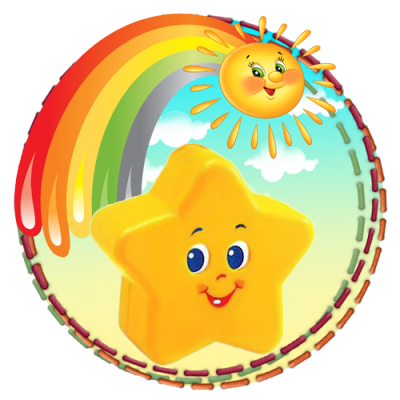 УТВЕРЖДАЮИ.О.заведующей МКДОУ детский сад «Звёздочка»__________В.А.МамедоваГодовой учебный график на 2016 – 2017 учебный год МКДОУ детский сад «Звёздочка».СодержаниеМладшая  разновозрастная группаСтаршая разновозрастная группа №1Старшая разновозрастная группа №2Подготовительная группаКоличество возрастных групп 2111Начало учебного года01.09.2016г01.09.2016г01.09.2016г01.09.2016гОкончание учебного года19.05.2016г19.05.2016г19.05.2016г19.05.2016гПродолжительность учебного года35 недель35 недель35 недель35 недельПродолжительность учебной недели5 дней5 дней5 дней5 днейНедельная образовательная нагрузка10 / 2ч 30мин (младшая подгр)10 / 3ч 20мин (средняя подгр)10 / 3ч 20мин (средняя подгруппа)13 / 5ч 25мин (старшая подгр)13 / 5ч 25мин (старшая подгр)14 / 7ч 00мин (подготовительная подгр) 14 / 7ч 00мин Недельная дополнительная образовательная нагрузка1 / 15 мин1 / 20-25 мин1 / 25-30 мин1 / 30минРегламентирование образовательного процесса на день2 занятия утром по 15 мин 2 занятия утром по 20 минут (средняя подгруппа)2-3 занятия утром по 25 мин (старшая подгруппа)2-3 занятия утром по 25 мин (старшая подгруппа)3 занятия утромпо 30 минут(подготовительная подгр)3 занятия утромпо 30 минутСроки проведения мониторингаI – 19.09.2016г – 23.09.2016г                     II – 24.04.2017г – 28.04.2017гI – 19.09.2016г – 23.09.2016г                     II – 24.04.2017г – 28.04.2017гI – 19.09.2016г – 23.09.2016г                     II – 24.04.2017г – 28.04.2017гI – 19.09.2016г – 23.09.2016г                     II – 24.04.2017г – 28.04.2017гГрафик каникул09.01.2017г – 13.01.2017г09.01.2017г – 13.01.2017г09.01.2017г – 13.01.2017г09.01.2017г – 13.01.2017гЛетний оздоровительный период, продолжительность20.05.2017г – 31.08.2017г20.05.2017г – 31.08.2017г20.05.2017г – 31.08.2017г20.05.2017г – 31.08.2017г